ONE OK ROCK ANNOUNCE FALL NORTH AMERICAN HEADLINE TOURFEATURING SPECIAL GUESTS YOU ME AT SIX & FAME ON FIRETICKETS ON SALE JUNE 24TH AT 10:00AM LOCAL TIME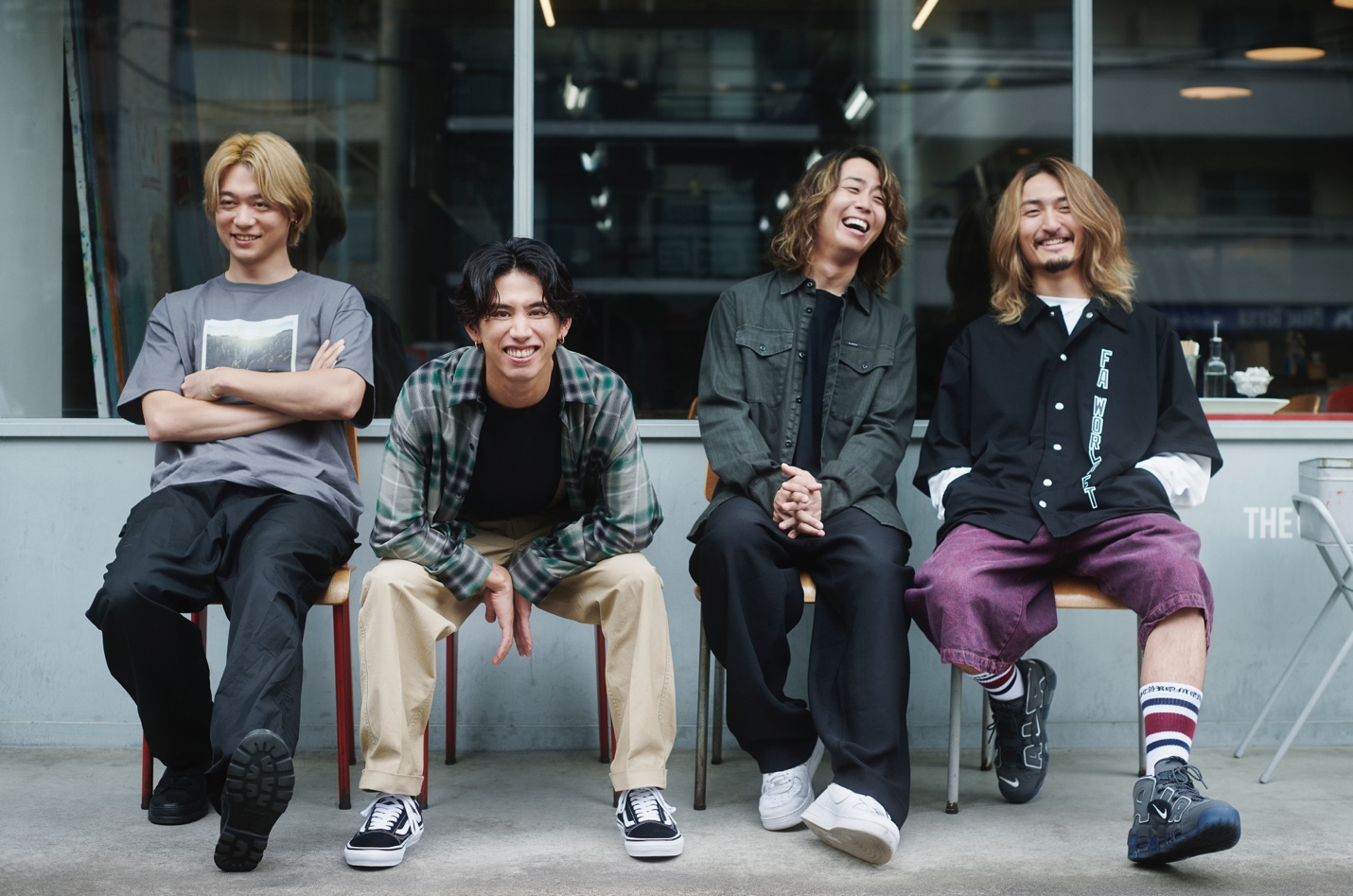 JUNE 21, 2022 – Beloved at home in Japan and worldwide, Fueled By Ramen band ONE OK ROCK have announced details of a fall North American headline tour which will see the group returning to stages in the U.S. and Canada for the first time in over three years.  The upcoming tour will feature support from special guests You Me At Six and Fame On Fire, and is set to get underway September 19th at Emo’s in Austin, TX with stops in New York City, Toronto, Chicago, Los Angeles and more [full itinerary below].Pre-sale tickets for the tour will be available starting today at 12:00PM ET with public on-sale for tickets beginning Friday, June 24th at 10:00AM local time. For tickets and more information on ONE OK ROCK’s fall tour and upcoming international dates, visit www.oneokrock.com. 2021 saw the release of ONE OK ROCK’s singles “Wonder,” “Broken Heart of Gold,” and “Renegades,” the latter of which they co-wrote with international superstar Ed Sheeran.  The band also released their Netflix documentary “Flip A Coin,” which gives fans a backstage look at intimate moments from their massive 2020 “Field of Wonder” livestream concert held at ZOZOMARINE Stadium in Chiba, Japan.ONE OK ROCK’s widely acclaimed 2019 album EYE OF THE STORM established the band as a global force, featuring the singles “Stand Out Fit In,” “Wasted Nights,”  and “Change.” Comprised of vocalist Taka, guitarist Toru, drummer Tomoya, and bassist Ryota, ONE OK ROCK is among Japan’s most popular and beloved rock outfits, with each of their last six releases debuting in the nation’s Top 5, including the #1 blockbusters, 35xxxv, AMBITIONS, and EYE OF THE STORM.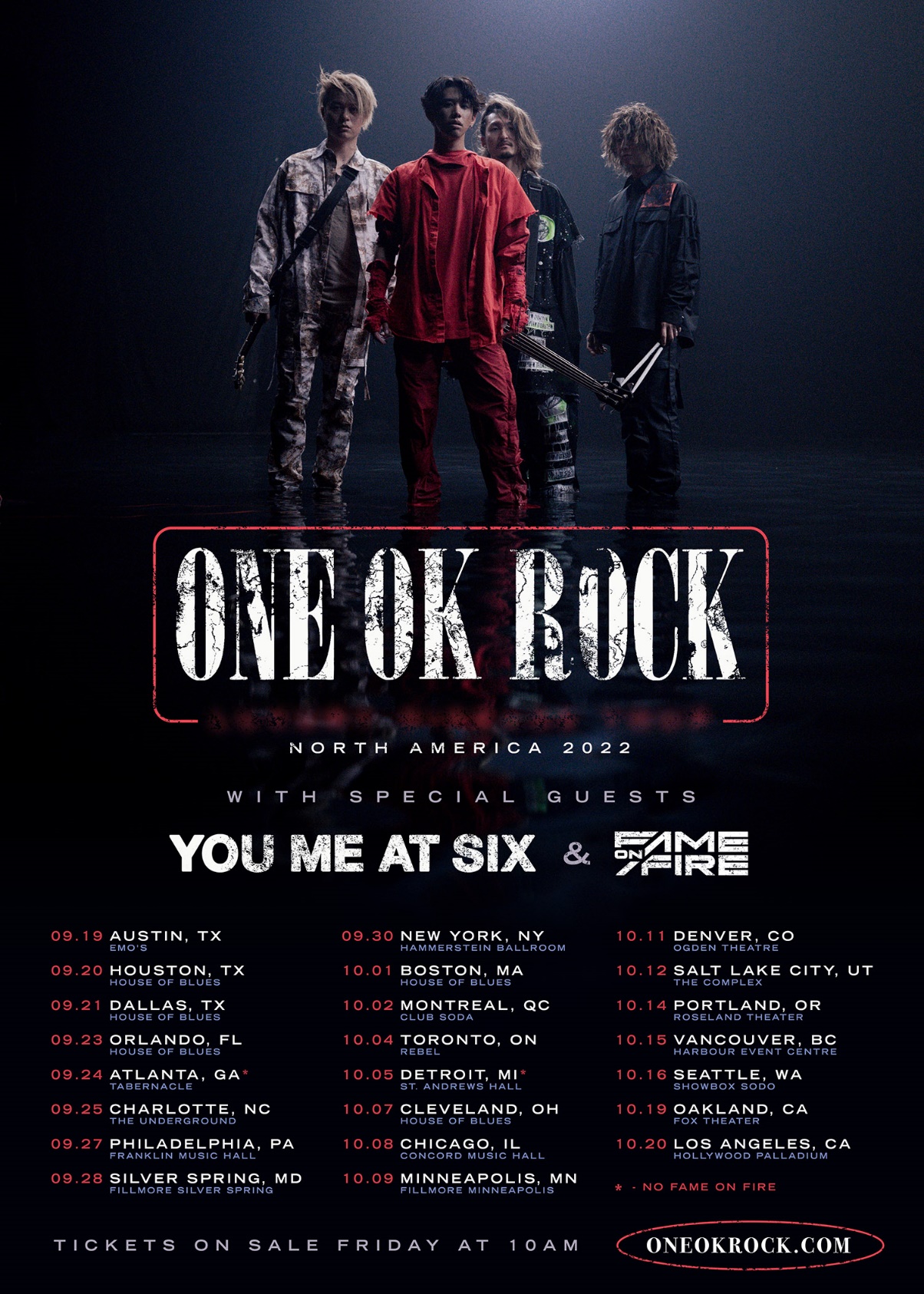 Artist Presale Password: 1OKR202209/19/2022 Austin, TX - Emo’s09/20/2022 Houston, TX - House of Blues09/21/2022 Dallas, TX - House of Blues09/23/2022 Orlando, FL - House of Blues09/24/2022 Atlanta, GA - Tabernacle　*09/25/2022 Charlotte, NC - The Underground09/27/2022 Philadelphia, PA - Franklin Music Hall09/28/2022 Silver Spring, MD - The Fillmore09/30/2022 New York, NY - Hammerstein Ballroom10/01/2022 Boston, MA - House of Blues10/02/2022 Montreal, QC - Club Soda10/04/2022 Toronto, ON - Rebel10/05/2022 Detroit, MI - Saint Andrews Hall　*10/07/2022 Cleveland, OH - House of Blues10/08/2022 Chicago, IL - Concord Music Hall10/09/2022 Minneapolis, MN - The Fillmore10/11/2022 Denver, CO - Ogden Theatre10/12/2022 Salt Lake City, UT - The Complex10/14/2022 Portland, OR - Roseland Theater10/15/2022 Vancouver, BC - Harbour Event Centre10/16/2022 Seattle, WA - Showbox SoDo10/19/2022 Oakland, CA - Fox Theater10/20/2022 Los Angeles, CA - Hollywood Palladium* No Fame On FireFOLLOW ONE OK ROCK:Website | TikTok | Facebook | Instagram | Twitter | YouTube | Spotify